Dissect & Rearrange a Portrait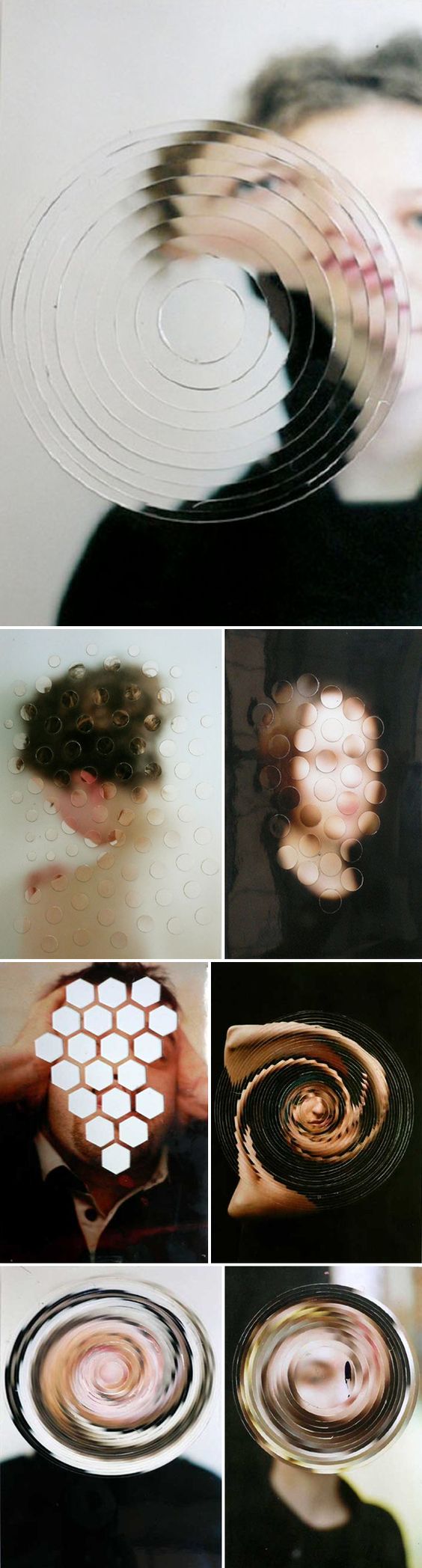 Take a portrait in front of a neutral background.Cut the photo and rearrange the dissections to create an interesting effect.  Use an X-acto Knife, circle cutter, shape punches, etc... then glue onto illustration or mat board.  Can use Photoshop if using multiple images.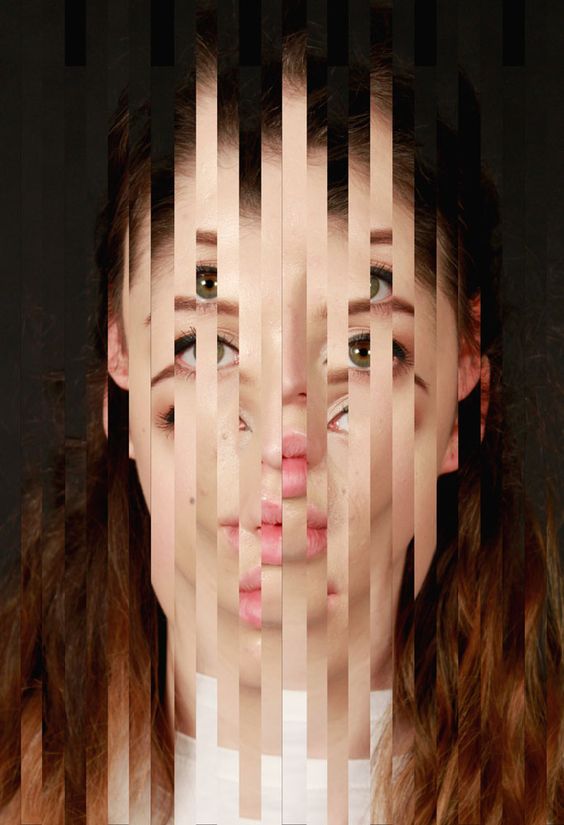 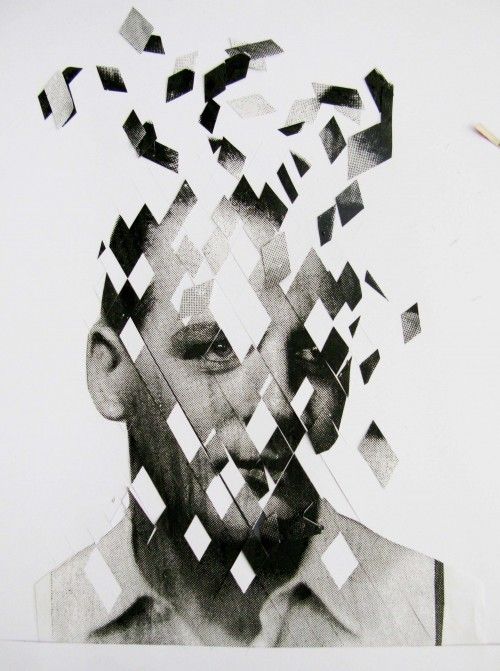 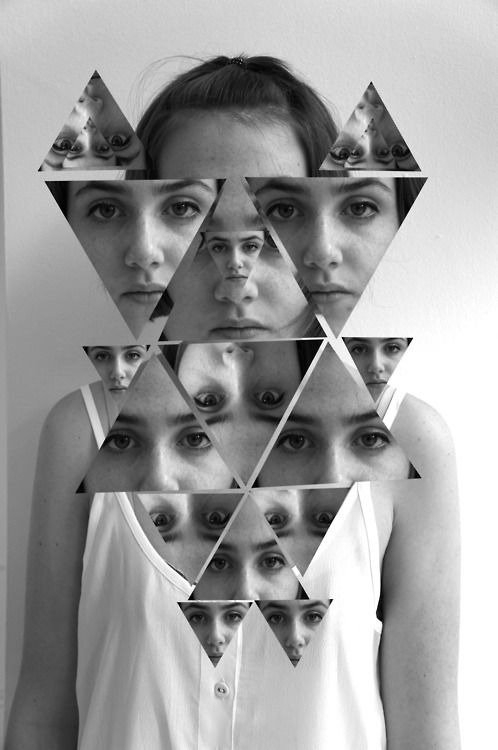 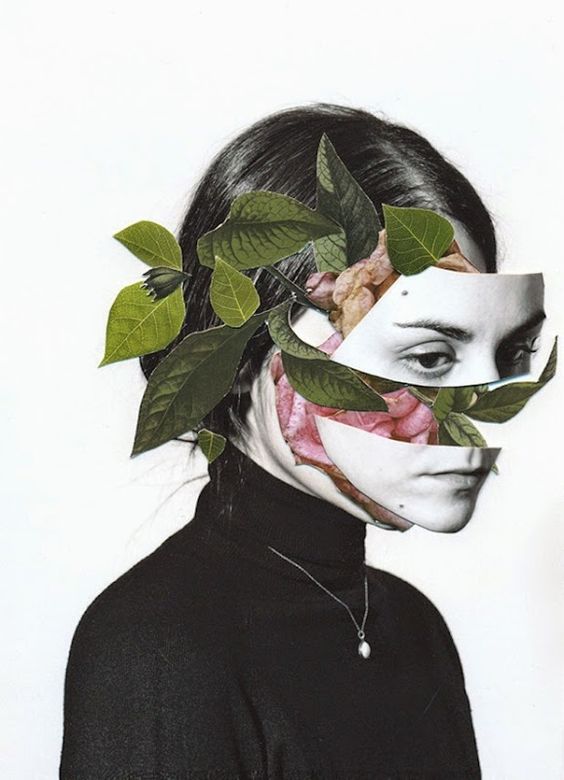 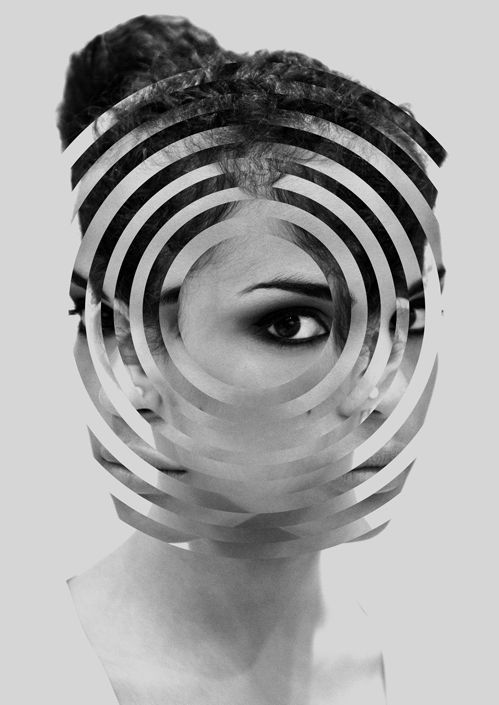 